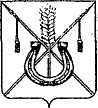 АДМИНИСТРАЦИЯ КОРЕНОВСКОГО ГОРОДСКОГО ПОСЕЛЕНИЯКОРЕНОВСКОГО РАЙОНАПОСТАНОВЛЕНИЕот 24.05.2024  		                                                  			  № 734г. КореновскО внесении изменений в постановление администрацииКореновского городского поселения Кореновского районаот 1 ноября 2023 года № 1381 «Об утверждении муниципальнойпрограммы Кореновского городского поселения Кореновскогорайона «Обеспечение жильем молодых семей на 2024 - 2026 годы»	В связи с приведением муниципальной программы, в соответствии с постановлением администрации Кореновского городского поселения Кореновского района от 19 декабря 2023 года № 1720 «Об утверждении Порядка принятия решения о разработке, формировании, реализации и оценке эффективности реализации муниципальных программ Кореновского городского поселения Кореновского района», администрация Кореновского городского поселения Кореновского района п о с т а н о в л я е т: 1. Внести в постановление администрации Кореновского городского поселения Кореновского района от 1 ноября 2023 года № 1381 «Об утверждении муниципальной программы Кореновского городского поселения Кореновского района «Обеспечение жильем молодых семей на 2024 - 2026 годы» изменение:1.1. Приложение к постановлению изложить в новой редакции (прилагается).2. Признать утратившими силу:2.1. Постановление администрации Кореновского городского поселения Кореновского района от 26 декабря 2023 года № 1777 «О внесении изменения в постановление администрации Кореновского городского поселения Кореновского района от 1 ноября 2023 года № 1381 «Об утверждении муниципальной программы Кореновского городского поселения Кореновского района «Обеспечение жильем молодых семей на 2024 - 2026 годы».2.2. Постановление администрации Кореновского городского поселения Кореновского района от 05 февраля 2024 года № 161 «О внесении изменения в постановление администрации Кореновского городского поселения Кореновского района от 1 ноября 2023 года № 1381 «Об утверждении муниципальной программы Кореновского городского поселения Кореновского района «Обеспечение жильем молодых семей на 2024 - 2026 годы» (с изменениями от 26 декабря 2023 года № 1777).3. Общему отделу администрации Кореновского городского                       поселения Кореновского района (Козыренко) официально опубликовать настоящее постановление и обеспечить его размещение на официальном сайте               администрации Кореновского городского поселения Кореновского района в информационно- телекоммуникационной сети «Интернет».4. Постановление вступает в силу со дня его официального опубликования.ГлаваКореновского городского поселенияКореновского района				          	           М.О. ШутылевМУНИЦИПАЛЬНАЯ ПРОГРАММАКореновского городского поселения Кореновского района «Обеспечение жильем молодых семей на 2024 - 2026 годы»ПАСПОРТ МУНИЦИПАЛЬНОЙ ПРОГРАММЫКореновского городского поселения Кореновского района «Обеспечение жильем молодых семей на 2024 — 2026 годы»1. Характеристика текущего состояния и прогноз развития соответствующейсферы реализации муниципальной программыУдовлетворение потребности в комфортном жилье – одна из насущных проблем в Кореновском городском поселении Кореновского района. Наличие собственного жилья является одной из базовых ценностей человеческого существования, основных его потребностей, обеспечивающих здоровье нации, формирование семьи и сохранение семейных ценностей, стабилизацию и положительное развитие демографической ситуации. В текущих условиях, когда кредитные организации установили минимальный размер первоначального взноса не менее 30 процентов стоимости жилья, основными факторами, сдерживающими использование заемных средств для приобретения или строительства жилья, являются отсутствие у значительного числа граждан средств для уплаты первоначального взноса по жилищному или ипотечному жилищному кредиту, а также высокая процентная ставка за использование кредитных средств, в 2-2,5 раза превышающая средний уровень процентной ставки в развитых странах.	Как правило, молодые семьи не могут получить доступ на рынок жилья без государственной поддержки. Даже имея достаточный уровень дохода для получения ипотечного жилищного кредита, молодые семьи не могут уплатить первоначальный взнос при получении кредита. Молодые семьи в основном являются приобретателями первого в своей жизни жилья, а значит, не имеют в собственности жилого помещения, которое можно было бы использовать в  качестве обеспечения уплаты первоначального взноса при получении  ипотечного жилищного кредита или займа. К тому же чаще всего молодые семьи еще не имеют возможности накопить на эти цели необходимые средства. 	Однако, такая категория населения имеет хорошие перспективы роста заработной платы по мере повышения квалификации, и государственная помощь в предоставлении средств на уплату первоначального взноса при получении ипотечных жилищных кредитов или займов будет являться хорошим стимулом дальнейшего профессионального роста.	В рамках государственной программы Российской Федерации «Обеспечение доступным и комфортным жильем и коммунальными услугами граждан Российской Федерации» появится возможность улучшить жилищные условия молодых семей, в том числе с использованием ипотечных жилищных кредитов и займов, при оказании поддержки за счет средств федерального бюджета, бюджетов субъектов Российской Федерации и местных бюджетов. Софинансирование расходных обязательств по предоставлению социальных выплат молодым семьям на приобретение (строительство) жилья в 2022 году составило 2370,9 тыс. руб., из них:краевой бюджет - 989,0 тыс.руб.;федеральный бюджет - 386,1 тыс.руб.;местный бюджет - 995,8 тыс.руб.Реализация Программы произведена в полном объеме. Выделенные на реализацию денежные средства освоены на 100%. Указанные средства были предоставлены двум молодым семьям.В 2023 году объем софинансирования расходных обязательств по предоставлению социальных выплат молодым семьям на приобретение (строительство) жилья составил 1542,2 тыс.руб., из них:краевой бюджет – 495,6 тыс.руб.;федеральный бюджет – 398,9 тыс.руб.;местный бюджет – 648,7 тыс.руб.Указанные средства были освоены в полном объеме и позволили одной молодой семье улучшить свои жилищные условия в рамках реализации Программы.Объем софинансирования расходных обязательств по предоставлению социальных выплат молодым семьям на приобретение (строительство) жилья в 2024 году составляет 3368,4 тыс.руб., из них:федеральный бюджет – 360,1 тыс.руб.,краевой бюджет – 1728,3 тыс.руб.,местный бюджет – 1280,0 тыс.руб.	Планируется направить указанные средства на улучшение жилищных условий двух молодых семей в рамках реализации Программы. На 2025 год плановый объем софинансирования составляет                       2529,0 тыс.руб., из них:федеральный бюджет – 550,9 тыс.руб.,краевой бюджет –1017,1 тыс.руб.,местный бюджет – 961,0 тыс.руб.Планируется направить указанные средства на улучшение жилищных условий 1 молодой семьи в рамках реализации Программы. 2. Цели, задачи и целевые показатели достижения целей и решения задач,сроки и этапы реализации муниципальной программыЦели, задачи и целевые показатели муниципальной программы Кореновского городского поселения Кореновского района «Обеспечение жильем молодых семей на 2024 — 2026 годы» представлены ниже в таблице.	Основными ожидаемыми результатами реализации мероприятий программы являются: привлечение в жилищную сферу дополнительных финансовых средств кредитных и других организаций, предоставляющих кредиты и займы на приобретение или строительство жилья, а также собственных средств граждан;развитие системы ипотечного жилищного кредитования;уменьшение количества граждан, состоящих на учёте в качестве нуждающихся в жилых помещениях;увеличение количества молодых семей, улучшивших свои жилищные условия.Общий срок реализации муниципальной программы Кореновского городского поселения Кореновского района «Обеспечение жильем молодых семей на 2024 — 2026 годы» рассчитан на период с 2024 по 2026 год. Этапы реализации подпрограммы не выделяются.При необходимости возможна корректировка мероприятий в зависимости от результатов анализа эффективности их реализации в предыдущем году и постановки новых задач в рамках реализации муниципальной программы.Целевые показатели муниципальной программы Кореновского городского поселения Кореновского района «Обеспечение жильем молодых семей на 2024 — 2026 годы»«2» постановление Правительства Российской Федерации от 17 декабря 2010 года      № 1050 «О реализации отдельных мероприятий государственной программы Российской Федерации «Обеспечение доступным и комфортным жильем и коммунальными услугами граждан Российской Федерации».3. Перечень основных мероприятий муниципальной программы «Обеспечение жильем молодых семей на территории сельских поселений муниципального образования Кореновский район на 2024 — 2026 годы»«2» постановление Правительства Российской Федерации от 17 декабря 2010 года № 1050       «О реализации отдельных мероприятий государственной программы Российской Федерации «Обеспечение доступным и комфортным жильем и коммунальными услугами граждан Российской Федерации».4. Обоснование финансового обеспечения муниципальной программыМероприятия предусматривают консолидацию средств федерального, краевого и местного бюджетов.Средства бюджета Кореновского городского поселения Кореновского района, расходуются на предоставление социальной выплаты молодым семьям в соответствии с Правилами, утвержденными постановлением Правительства Российской Федерации от 17 декабря 2010 года №1050 «О реализации отдельных мероприятий государственной программы Российской Федерации «Обеспечение доступным и комфортным жильем и коммунальными услугами граждан Российской Федерации».	Объемы и источники финансирования Программы определяются Перечнем программных мероприятий. Общий планируемый объем финансирования Программы на 2024-2026 годы составит 5897,4 тыс. рублей.Структура финансирования Программытыс. руб.Объем софинансирования из краевого и федерального бюджетов выделяется в соответствии с государственной программой Российской Федерации «Обеспечение доступным и комфортным жильем и коммунальными услугами граждан Российской Федерации».5. Методика оценки эффективности реализации муниципальной программы	Оценка эффективности реализации муниципальной программы производится ежегодно в соответствии с постановлением администрации Кореновского городского поселения Кореновского района от 19 декабря                       2023 года № 1720 «Об утверждении Порядка принятия решения о разработке, формировании, реализации и оценке эффективности реализации муниципальных программ муниципального образования Кореновский район».6. Механизм реализации муниципальной программыи контроль за ее выполнениемМеханизм реализации Мероприятия муниципальной программы предполагает оказание финансовой поддержки, предусмотренной на эти цели в местном бюджете, с участием федерального и краевого бюджетов молодым семьям – участникам Мероприятия муниципальной целевой программы, нуждающимся в улучшении жилищных условий, путем предоставления им социальных выплат.Социальная выплата  на приобретение жилого помещения или создание объекта индивидуального жилищного строительства предоставляется и используется в соответствии с Правилами предоставления молодым семьям социальных выплат на приобретение жилого помещения или создание объекта индивидуального жилищного строительства и их использования, утвержденными Постановлением правительства Российской Федерации от 17 декабря 2010 года № 1050 «О реализации отдельных мероприятий государственной программы Российской Федерации «Обеспечение доступным и комфортным жильем и коммунальными услугами граждан Российской Федерации».Молодая семья – участник Мероприятия муниципальной программы должна подтвердить наличие доходов, позволяющих получить кредит, либо иных денежных средств, достаточных для оплаты расчетной (средней) стоимости жилья в части, превышающей размер предоставляемой социальной выплаты. Признание молодой семьи имеющей достаточные доходы производится на основании оценки объема денежных средств на банковский счетах, в том числе во вкладах, принадлежащих членам (члену) молодой семьи, либо оценки доходов молодой семьи, позволяющих получить жилищный кредит, в том числе ипотечный, или жилищный заем на приобретение жилого помещения или строительство жилого дома, а также на основании оценки стоимости объекта незавершенного строительства дома, принадлежащего на праве собственности членам (члену) молодой семьи или наличия у молодой семьи права на использование средств материнского капитала, в том числе регионального.В качестве механизма доведения социальной выплаты до молодой семьи будет использоваться свидетельство о праве на получение социальной выплаты на приобретение жилого помещения или создание объекта индивидуального жилищного строительства (далее - свидетельство), которое выдается администрацией Кореновского поселения Кореновского района.Полученное свидетельство в течении 1 месяца со дня его выдачи сдается его владельцем в банк, где на имя члена молодой семьи открывается банковский счет, предназначенный для зачисления социальной выплаты. Молодая семья – владелец свидетельства, заключает договор банковского счета с банком по месту приобретения жилого помещения.Предоставление финансовой поддержки молодым семьям в рамках Мероприятия муниципальной программы осуществляется в порядке очередности. Первоочередное право на получение социальной выплаты имеют:          молодые семьи, поставленные на учет в качестве нуждающихся в улучшении жилищных условий  молодые семьи, имеющие 3-х и более детей.           Механизм реализации программы предполагает приобретение жилого помещения или создание объекта индивидуального жилищного строительства.	Текущее управление муниципальной программой и контрольные функции в ходе реализации программы, а также контроль за выполнением программы осуществляет исполнитель муниципальной программы - отдел имущественных и земельных отношений администрации Кореновского городского поселения Кореновского района, который:обеспечивает разработку муниципальной программы, ее согласование с участниками муниципальной программы;формирует структуру муниципальной программы и перечень участников муниципальной программы;организует реализацию муниципальной программы, координацию деятельности участников муниципальной программы;принимает решение о внесении в установленном порядке изменений в муниципальную программу;несет ответственность за достижение целевых показателей муниципальной программы;осуществляет подготовку предложений по объемам и источникам финансирования реализации муниципальной программы на основании предложений участников муниципальной программы;ежегодно проводит оценку эффективности реализации муниципальной программы;готовит ежегодный доклад о ходе реализации муниципальной программы и оценке эффективности ее реализации;организует информационную и разъяснительную работу, направленную на освещение целей и задач муниципальной программы в печатных средствах массовой информации, на официальном сайте в информационно-телекоммуникационной сети Интернет;размещает информацию о ходе реализации и достигнутых результатах муниципальной программы на официальном сайте в информационно-телекоммуникационной сети Интернет;осуществляет иные полномочия, установленные муниципальной программой.	Отдел имущественных и земельных отношений администрации Кореновского городского поселения Кореновского района ежегодно, до 1 марта года, следующего за отчетным годом, подготавливает доклад о ходе реализации муниципальной программы и оценке эффективности ее реализации на бумажных и электронных носителях.»Исполняющий обязанностиначальника отдела имущественныхи земельных отношений администрацииКореновского городского поселения Кореновского района 					                                Е.В. РазгадоваПРИЛОЖЕНИЕк постановлению администрацииКореновского городского поселенияКореновского районаот 24.05.2024 № 734«ПРИЛОЖЕНИЕУТВЕРЖДЕНАпостановлением администрацииКореновского городского поселенияКореновского районаот 01.11. 2023 года № 1381Координатор муниципальной программыОтдел имущественных и земельных отношений администрации Кореновского городского поселения Кореновского районаКоординаторы подпрограмм муниципальной программыНе предусмотренУчастники муниципальной программыКореновское городское поселение Кореновского районаПодпрограммы муниципальной программыНе предусмотреныЦели муниципальной программыОбеспечение молодых семей жильем путем предоставления социальных выплат на приобретение жилого помещения или создание объекта индивидуального жилищного строительстваЗадачи муниципальной программы- обеспечение устойчивого и эффективного функционирования системы ипотечного жилищного кредитования с активным привлечением внебюджетных источников финансирования;- создание условий для привлечения молодыми семьями собственных средств, дополнительных финансовых средств кредитных и других организаций, предоставляющих кредиты и займы, в том числе ипотечные жилищные кредиты, для приобретения (строительства) жилья;- формирование эффективных финансовых механизмов, обеспечивающих доступность жилья для граждан с разным уровнем доходов;- стимулирование развития жилищного строительстваПеречень целевых показателей муниципальной программы- количество молодых семей улучшивших жилищные условияЭтапы и сроки реализации муниципальной программы2024 - 2026 годы, этапы реализации не выделяютсяОбъемы бюджетных ассигнований муниципальной программыОбщий объем финансирования составит 5 897,4 тыс.руб.:на 2024 год – 3 368,4 тыс.руб., из них:Федеральный бюджет – 360,1 тыс.руб.,Краевой бюджет – 1 728,3 тыс.руб.,Местный бюджет – 1 280,0 тыс.руб.,на 2025 год – 2529,0 тыс.руб., из них:Федеральный бюджет – 550,9 тыс.руб.,Краевой бюджет –1017,1 тыс.руб.,Местный бюджет – 961,0 тыс.руб.,на 2026 год – 0,0 тыс.руб.Контроль за выполнением муниципальной программыЗаместитель главы Кореновского городского поселения Кореновского района№п/пНаименование целевого показателяЕдиницаизмеренияСтатус*Значение показателейЗначение показателейЗначение показателей№п/пНаименование целевого показателяЕдиницаизмеренияСтатус*2024 год2025 год2026год12345672Муниципальная программа «Обеспечение жильем молодых семей на территории сельских поселений муниципального образования Кореновский район на 2024 — 2026 годы»Муниципальная программа «Обеспечение жильем молодых семей на территории сельских поселений муниципального образования Кореновский район на 2024 — 2026 годы»Муниципальная программа «Обеспечение жильем молодых семей на территории сельских поселений муниципального образования Кореновский район на 2024 — 2026 годы»Муниципальная программа «Обеспечение жильем молодых семей на территории сельских поселений муниципального образования Кореновский район на 2024 — 2026 годы»Муниципальная программа «Обеспечение жильем молодых семей на территории сельских поселений муниципального образования Кореновский район на 2024 — 2026 годы»Муниципальная программа «Обеспечение жильем молодых семей на территории сельских поселений муниципального образования Кореновский район на 2024 — 2026 годы»2,1Цель: Обеспечение молодых семей жильем путем предоставления социальных выплат на приобретение жилого помещения или создание Цель: Обеспечение молодых семей жильем путем предоставления социальных выплат на приобретение жилого помещения или создание Цель: Обеспечение молодых семей жильем путем предоставления социальных выплат на приобретение жилого помещения или создание Цель: Обеспечение молодых семей жильем путем предоставления социальных выплат на приобретение жилого помещения или создание Цель: Обеспечение молодых семей жильем путем предоставления социальных выплат на приобретение жилого помещения или создание Цель: Обеспечение молодых семей жильем путем предоставления социальных выплат на приобретение жилого помещения или создание            объекта индивидуального жилищного строительства           объекта индивидуального жилищного строительства           объекта индивидуального жилищного строительства           объекта индивидуального жилищного строительства           объекта индивидуального жилищного строительства           объекта индивидуального жилищного строительстваЗадачи: - обеспечение устойчивого и эффективного функционирования системы ипотечного жилищного кредитования с активным привлечением внебюджетных источников финансирования;- создание условий для привлечения молодыми семьями собственных средств, дополнительных финансовых средств кредитных и других организаций, предоставляющих кредиты и займы, в том числе ипотечные жилищные кредиты, для приобретения (строительства) жилья;- формирование эффективных финансовых механизмов, обеспечивающих доступность жилья для граждан с разным уровнем доходов;- стимулирование развития жилищного строительстваЗадачи: - обеспечение устойчивого и эффективного функционирования системы ипотечного жилищного кредитования с активным привлечением внебюджетных источников финансирования;- создание условий для привлечения молодыми семьями собственных средств, дополнительных финансовых средств кредитных и других организаций, предоставляющих кредиты и займы, в том числе ипотечные жилищные кредиты, для приобретения (строительства) жилья;- формирование эффективных финансовых механизмов, обеспечивающих доступность жилья для граждан с разным уровнем доходов;- стимулирование развития жилищного строительстваЗадачи: - обеспечение устойчивого и эффективного функционирования системы ипотечного жилищного кредитования с активным привлечением внебюджетных источников финансирования;- создание условий для привлечения молодыми семьями собственных средств, дополнительных финансовых средств кредитных и других организаций, предоставляющих кредиты и займы, в том числе ипотечные жилищные кредиты, для приобретения (строительства) жилья;- формирование эффективных финансовых механизмов, обеспечивающих доступность жилья для граждан с разным уровнем доходов;- стимулирование развития жилищного строительстваЗадачи: - обеспечение устойчивого и эффективного функционирования системы ипотечного жилищного кредитования с активным привлечением внебюджетных источников финансирования;- создание условий для привлечения молодыми семьями собственных средств, дополнительных финансовых средств кредитных и других организаций, предоставляющих кредиты и займы, в том числе ипотечные жилищные кредиты, для приобретения (строительства) жилья;- формирование эффективных финансовых механизмов, обеспечивающих доступность жилья для граждан с разным уровнем доходов;- стимулирование развития жилищного строительстваЗадачи: - обеспечение устойчивого и эффективного функционирования системы ипотечного жилищного кредитования с активным привлечением внебюджетных источников финансирования;- создание условий для привлечения молодыми семьями собственных средств, дополнительных финансовых средств кредитных и других организаций, предоставляющих кредиты и займы, в том числе ипотечные жилищные кредиты, для приобретения (строительства) жилья;- формирование эффективных финансовых механизмов, обеспечивающих доступность жилья для граждан с разным уровнем доходов;- стимулирование развития жилищного строительстваЗадачи: - обеспечение устойчивого и эффективного функционирования системы ипотечного жилищного кредитования с активным привлечением внебюджетных источников финансирования;- создание условий для привлечения молодыми семьями собственных средств, дополнительных финансовых средств кредитных и других организаций, предоставляющих кредиты и займы, в том числе ипотечные жилищные кредиты, для приобретения (строительства) жилья;- формирование эффективных финансовых механизмов, обеспечивающих доступность жилья для граждан с разным уровнем доходов;- стимулирование развития жилищного строительства2.2Целевые показатели:- количество молодых семей улучшивших жилищные условиясемей2210№ п/пНаименование мероприятияСтатусИсточники финансированияОбъем финансирования, всего (тыс. руб.)В том числе по годамВ том числе по годамВ том числе по годамСрок реализации мероприятияНепосредственный результат реализации мероприятияМуниципальный заказчик мероприятия, ответственный за выполнение мероприятий и получатель субсидий № п/пНаименование мероприятияСтатусИсточники финансированияОбъем финансирования, всего (тыс. руб.)2024год2025год2026год1. Цель- количество молодых семей улучшивших жилищные условия- количество молодых семей улучшивших жилищные условия- количество молодых семей улучшивших жилищные условия- количество молодых семей улучшивших жилищные условия- количество молодых семей улучшивших жилищные условия- количество молодых семей улучшивших жилищные условия- количество молодых семей улучшивших жилищные условия- количество молодых семей улучшивших жилищные условия- количество молодых семей улучшивших жилищные условия1.1.Задача- обеспечение устойчивого и эффективного функционирования системы ипотечного жилищного кредитования с активным привлечением внебюджетных источников финансирования;- создание условий для привлечения молодыми семьями собственных средств, дополнительных финансовых средств кредитных и других организаций, предоставляющих кредиты и займы, в том числе ипотечные жилищные кредиты, для приобретения (строительства) жилья;- формирование эффективных финансовых механизмов, обеспечивающих доступность жилья для граждан с разным уровнем доходов;- стимулирование развития жилищного строительства- обеспечение устойчивого и эффективного функционирования системы ипотечного жилищного кредитования с активным привлечением внебюджетных источников финансирования;- создание условий для привлечения молодыми семьями собственных средств, дополнительных финансовых средств кредитных и других организаций, предоставляющих кредиты и займы, в том числе ипотечные жилищные кредиты, для приобретения (строительства) жилья;- формирование эффективных финансовых механизмов, обеспечивающих доступность жилья для граждан с разным уровнем доходов;- стимулирование развития жилищного строительства- обеспечение устойчивого и эффективного функционирования системы ипотечного жилищного кредитования с активным привлечением внебюджетных источников финансирования;- создание условий для привлечения молодыми семьями собственных средств, дополнительных финансовых средств кредитных и других организаций, предоставляющих кредиты и займы, в том числе ипотечные жилищные кредиты, для приобретения (строительства) жилья;- формирование эффективных финансовых механизмов, обеспечивающих доступность жилья для граждан с разным уровнем доходов;- стимулирование развития жилищного строительства- обеспечение устойчивого и эффективного функционирования системы ипотечного жилищного кредитования с активным привлечением внебюджетных источников финансирования;- создание условий для привлечения молодыми семьями собственных средств, дополнительных финансовых средств кредитных и других организаций, предоставляющих кредиты и займы, в том числе ипотечные жилищные кредиты, для приобретения (строительства) жилья;- формирование эффективных финансовых механизмов, обеспечивающих доступность жилья для граждан с разным уровнем доходов;- стимулирование развития жилищного строительства- обеспечение устойчивого и эффективного функционирования системы ипотечного жилищного кредитования с активным привлечением внебюджетных источников финансирования;- создание условий для привлечения молодыми семьями собственных средств, дополнительных финансовых средств кредитных и других организаций, предоставляющих кредиты и займы, в том числе ипотечные жилищные кредиты, для приобретения (строительства) жилья;- формирование эффективных финансовых механизмов, обеспечивающих доступность жилья для граждан с разным уровнем доходов;- стимулирование развития жилищного строительства- обеспечение устойчивого и эффективного функционирования системы ипотечного жилищного кредитования с активным привлечением внебюджетных источников финансирования;- создание условий для привлечения молодыми семьями собственных средств, дополнительных финансовых средств кредитных и других организаций, предоставляющих кредиты и займы, в том числе ипотечные жилищные кредиты, для приобретения (строительства) жилья;- формирование эффективных финансовых механизмов, обеспечивающих доступность жилья для граждан с разным уровнем доходов;- стимулирование развития жилищного строительства- обеспечение устойчивого и эффективного функционирования системы ипотечного жилищного кредитования с активным привлечением внебюджетных источников финансирования;- создание условий для привлечения молодыми семьями собственных средств, дополнительных финансовых средств кредитных и других организаций, предоставляющих кредиты и займы, в том числе ипотечные жилищные кредиты, для приобретения (строительства) жилья;- формирование эффективных финансовых механизмов, обеспечивающих доступность жилья для граждан с разным уровнем доходов;- стимулирование развития жилищного строительства- обеспечение устойчивого и эффективного функционирования системы ипотечного жилищного кредитования с активным привлечением внебюджетных источников финансирования;- создание условий для привлечения молодыми семьями собственных средств, дополнительных финансовых средств кредитных и других организаций, предоставляющих кредиты и займы, в том числе ипотечные жилищные кредиты, для приобретения (строительства) жилья;- формирование эффективных финансовых механизмов, обеспечивающих доступность жилья для граждан с разным уровнем доходов;- стимулирование развития жилищного строительства- обеспечение устойчивого и эффективного функционирования системы ипотечного жилищного кредитования с активным привлечением внебюджетных источников финансирования;- создание условий для привлечения молодыми семьями собственных средств, дополнительных финансовых средств кредитных и других организаций, предоставляющих кредиты и займы, в том числе ипотечные жилищные кредиты, для приобретения (строительства) жилья;- формирование эффективных финансовых механизмов, обеспечивающих доступность жилья для граждан с разным уровнем доходов;- стимулирование развития жилищного строительства1.1.1. Предоставление социальных выплат молодым семьям, нуждающимся в улучшении жилищных условий2Всего5897,43368,42529,00,01-4 квартал(январь-декабрь) 2024 год1-4 квартал(январь-декабрь) 2025 год1-4 квартал (январь-декабрь)2026 год,1-4 квартал (январь-декабрь)улучшение жилищных условий молодых семей проживающих на территории сельских поселений Кореновского района Отдел имущественных и земельных отношений Кореновкого городского поселения Кореновского района1.1.1. Предоставление социальных выплат молодым семьям, нуждающимся в улучшении жилищных условий2Краевой бюджет2745,41728,31017,10,01-4 квартал(январь-декабрь) 2024 год1-4 квартал(январь-декабрь) 2025 год1-4 квартал (январь-декабрь)2026 год,1-4 квартал (январь-декабрь)улучшение жилищных условий молодых семей проживающих на территории сельских поселений Кореновского района Отдел имущественных и земельных отношений Кореновкого городского поселения Кореновского района1.1.1. Предоставление социальных выплат молодым семьям, нуждающимся в улучшении жилищных условий2Федеральный бюджет911,0360,1550,90,01-4 квартал(январь-декабрь) 2024 год1-4 квартал(январь-декабрь) 2025 год1-4 квартал (январь-декабрь)2026 год,1-4 квартал (январь-декабрь)улучшение жилищных условий молодых семей проживающих на территории сельских поселений Кореновского района Отдел имущественных и земельных отношений Кореновкого городского поселения Кореновского района1.1.1. Предоставление социальных выплат молодым семьям, нуждающимся в улучшении жилищных условий2Местные бюджеты2241,01280,0961,00,01-4 квартал(январь-декабрь) 2024 год1-4 квартал(январь-декабрь) 2025 год1-4 квартал (январь-декабрь)2026 год,1-4 квартал (январь-декабрь)улучшение жилищных условий молодых семей проживающих на территории сельских поселений Кореновского района Отдел имущественных и земельных отношений Кореновкого городского поселения Кореновского района1.1.1. Предоставление социальных выплат молодым семьям, нуждающимся в улучшении жилищных условий2Внебюджетные источники0,00,00,00,01-4 квартал(январь-декабрь) 2024 год1-4 квартал(январь-декабрь) 2025 год1-4 квартал (январь-декабрь)2026 год,1-4 квартал (январь-декабрь)улучшение жилищных условий молодых семей проживающих на территории сельских поселений Кореновского района Отдел имущественных и земельных отношений Кореновкого городского поселения Кореновского районаИтогоВсего5897,43368,42529,00,0ИтогоКраевой бюджет2745,41728,31017,10,0ИтогоФедеральный бюджет911,0360,1550,90,0ИтогоМестные бюджеты2241,01280,0961,00,0ИтогоВнебюджетные источники0,00,00,00,0Источники и направления расходовОбъем финансированияОбъем финансированияОбъем финансированияОбъем финансированияИсточники и направления расходовВсегоВ том числе по годамВ том числе по годамВ том числе по годамИсточники и направления расходовВсего2024 год2025 год2026 годМестный бюджет1280,0961,00Краевой бюджет(на условиях софинансирования)1728,31017,10Федеральный бюджет (на условиях софинансирования)360,1550,90Другие источникиВСЕГО3368,42529,00